Průzkum cyklistické dopravy v Praze 2005V roce 2005 zajistil Ústav dopravního inženýrství postupně v měsících duben, květen a červen průzkum intenzit cyklistické dopravy. Sčítání proběhlo na celkem 70 stanovištích v pracovní dny ( pondělí až čtvrtek ) v období 7 - 20 hodin, vždy v obou směrech. Výběr stanovišť byl upřesněn společně se členy pracovní skupiny pro výstavbu cyklistických tras. Byla vybrána stanoviště na cyklistických stezkách, na vstupních komunikacích do širší centrální oblasti města a na všech mostech přes Vltavu.K provedení průzkumu byla použita metoda sčítání cyklistů po hodinách podle směrů jízdy. Na stanovištích na cyklistických stezkách bylo sledování rozšířeno o další kategorie nemotorové dopravy (chodci a bruslaři). Vzhledem k tomu, že intenzity nemotorové dopravy do značné míry ovlivňují povětrnostní podmínky, bylo v průběhu sčítání uváděno i aktuální počasí.Výsledky průzkumu jsou zpracovány v přehledné tabulce (Výsledky průzkumu e (rok 2005)), kde je uveden název stanoviště, umístění stanoviště, počasí, datum průzkumu, celkový počet cyklistů v obou směrech, špičková hodina a počet bruslařů a chodců.V dalších tabulkách níže jsou výsledky průzkumu srovnány s dostupnými hodnotami zjištěnými v letech 2002 a 2003 v rámci průzkumů a sčítání cyklistů na vybraných cyklistických stezkách a na vybraných vstupech do Pražské památkové rezervace.Výsledky průzkumu e (rok 2005)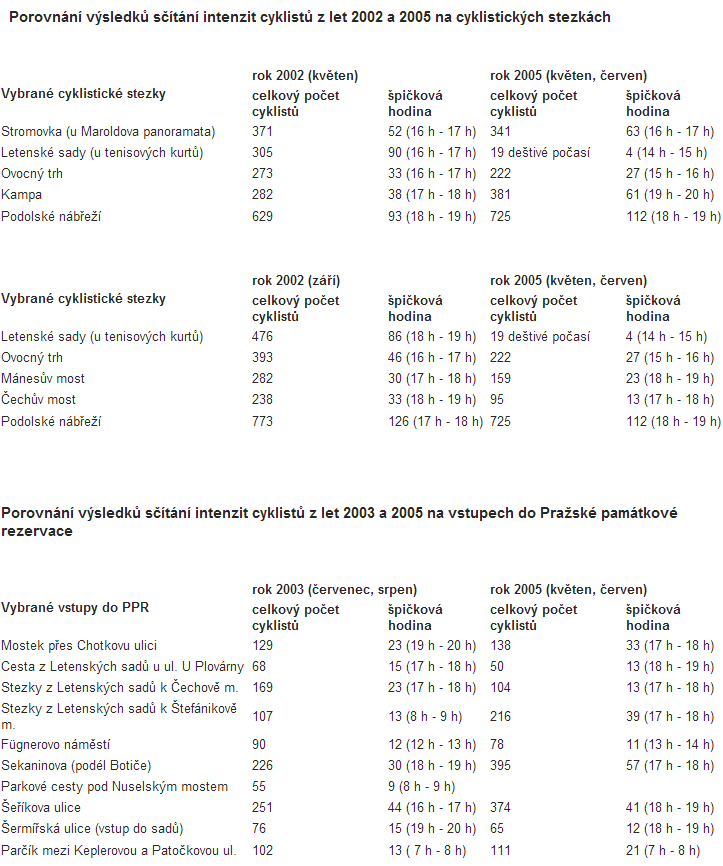 Název stanovištěUmístění stanovištěPočasíDatum průzkumuCelkový počet cyklistů v obou směrech (časový interval 7 - 20 hod.)Špičková hodinaBruslařiChodciBarrandovský mostna mostějasno2.6. (čtvrtek)42758 (19 h - 20 h)--Mánesův mostna mostěpolojasno27.4. (středa)15923 (18 h - 19 h)--Most Legiína mostějasno, polojasno28.4. (čtvrtek)34541 (18 h - 19h)--Palackého mostna mostěpolojasno, oblačno26.4. (úterý)24735 (16 h - 17 h)--Stromovkau Maroldova panoramatujasno16.6. (čtvrtek)34163 (16 h - 17 h)2171091Trojská lávkana lávcepolojasno, oblačno15.6. (čtvrtek)16122 (16 h - 17 h)0621Vyšehradský tunelPodolské nábřežípolojasno, oblačno8.6. (středa)39452 (16 h - 17 h)15246Železniční mostpravý břehzataženo, déšť7.6. (úterý)11816 (8 h - 9 h)0824JindřišskáVáclavské n. - Panskázataženo, déšť7.6. (úterý)13019 (15 h - 16 h)--Kampajižní přemostění Čertovkyoblačno22.6. (středa)38161 (19 h - 20 h)3-Libeňský mostna mostězataženo, déšť4.5. (středa)9114 (15 h - 16 h)--Na PříkopěVáclavské n. - Havířskázataženo, déšť7.6. (úterý)32438 (16 h - 17 h)016 296Na Slupiu přejezdu pro cyklistyjasno9.6. (čtvrtek)31063 (16 h - 17 h)11261Nuselský mostna mostějasno, polojasno13.4. (středa)16427 (17 h - 18 h)--RytířskáNa Můstku - Železnázataženo, déšť7.6. (úterý)25338 (17 h - 18 h)--AndělNádražní ul.oblačno, zataženo9.6. (čtvrtek)10612 (17 h - 18 h)13885Čechův mostna mostěslunečno14.4. (čtvrtek)9513 (17 h - 18 h)--Fügnerovo náměstíoblačno8.6. (středa)7811 (13 h - 14h)03854Národní třídaNa Perštýně - Mikulandskáoblačno, déšť7.6. (úterý)19422 (18 h - 19 h)212 790Barrandova skálaul. Zbraslavskápolojasno9.6. (čtvrtek)22841 (16 h - 17 h)762Hlubočepskápod tramvajovou tratíjasno9.6. (čtvrtek)33061 (18 h - 19h)4170Podbabskápolojasno14.6. (úterý)33445 (17 h - 18 h)022Povltavskáu ZOOpolojasno, déšť14.6. (úterý)14322 (10 h - 11 h)04323Sulickáu SSZ pro cyklistyzataženo, déšť6.6. (pondělí)14121 (17 h - 18 h)032VltavanůU Kinapolojasno, oblačno9.6. (čtvrtek)46299 (18 h - 19 h)248169vodní nádrž Hostivařu hrázejasno, polojasno13.6. (pondělí)29175 (18 h - 19 h)6398Kosárkovo nábřežíU Železné lávkyzataženo, déšť7.6. (úterý)5013 (18 h - 19 h)--Parčík mezi Keplerovou a Patočkovoujasno, polojasno14.6. (úterý)11121 (7 h - 8 h)6195Čelakovské sadypodjezd pod Legerovouoblačno22.6. (středa)608 (16 h - 17 h)0-Klánovicepřed nádražímjasno14.6. (úterý)14227 (18 h - 19 h)1406Most Barikádníkůna mostěpolojasno, oblačno10.5. (úterý)7111 (17 h - 18 h)--Štefánikův mostna mostějasno, polojasno28.4. (čtvrtek)19639 (17 h - 18 h)--Vinohradskápřechod přes Wilsonovupolojasno, déšť15.6. (středa)17231 (16 h - 17 h)0-Vinohradskáu kina Květenoblačno12.4. (úterý)6612 (15 h - 16 h)--Žižkovský tunelTachovské náměstípolojasno, déšť8.6. (středa)9324 (16 h - 17 h)01204Most Závodu míruna mostěpolojasno, oblačno16.6. (čtvrtek)13326 (9 h - 10 h)0201Radotínská lávkapřes Berounkujasno, polojasno16.6. (čtvrtek)28166 (17 h - 18 h)10839Bavorskápřemostění Rozvadovské s.déšť15.6. (středa)327 (19 h - 20 h)098Kolčavkastezka u Rokytkyjasno9.6. (čtvrtek)8114 (17 h - 18 h)4658Letenské sadyu tenisových kurtůzataženo, déšť15.6. (středa)194 (14 h - 15 h)77270Modřanská rokleu hřištězataženo, déšť15.6. (středa)17945 (18 h - 19 h)1187Mostek přes Chotkovuna mostkuzataženo7.6. (úterý)13833 (17 h - 18 h)31833StromovkaGothardská ul.jasno16.6. (čtvrtek)556109 (19 h - 20 h)801303Šermířskávstup do sadůjasno14.6. (úterý)6512 (18 h - 19 h)3984Ovocný trhStavovské divadlo - Celetnájasno13.6. (pondělí)22227 (15 h - 16 h)03798Hlávkům mostna mostězataženo4.5. (středa)14620 (18 h - 19 h)--Jiráskův mostna mostězataženo4.5. (středa)8915 (17 h - 18 h)--Rohanské nábřežíKe Štvanici - U Nádražní láv.polojasno26.4. (úterý)314 (13 h - 14 h)--Sokolovská1.pluku - Vítkovazataženo, déšť4.5. (středa)477 (11 h - 12 h)--Křižíkova1.pluku - Vítkovajasno, polojasno28.4. (čtvrtek)428 (18 h - 19 h)--PernerovaJirsíkova - Vítkovajasno11.4. (pondělí)4910 (17 h - 18 h)--HusitskáOrebitská - Jeronýmovapolojasno27.4. (středa)6710 (10 h - 11 h)--Seifertovau Domu odborových svazůoblačno12.4. (úterý)9212 (17 h - 18 h)--SlezskáSázavská - Bubečskájasno13.4. (středa)478 (15 h - 16 h)--KorunníBudečská - Sázavskázataženo, polojasno5.5. (čtvrtek)529 (19 h - 20 h)--FrancouzskáSázavská - Bubečskápolojasno, oblačno26.4. (úterý)549 (12 h - 13 h)--BělehradskáWenzigova - Pod Karlovemzataženo, polojasno5.5. (čtvrtek)389 (19 h - 20 h)--VnislavovaNeklanova - Lumírovapolojasno27.4. (středa)597 (7 h - 8 h)--StrakonickáNa Plzeňce - Kotevnípolojasno, oblačno6.4. (středa)13520 (16 h - 17 h)--NádražníNa Valentince - U želez.m.jasno26.4. (úterý)10217 (15 h - 16 h)--RadlickáBielova - tunel Mrázovkapolojasno, zataženo6.4. (středa)9314 (16 h - 17 h)--OstrovskéhoNa Skalce - Na Zatlancepolojasno, oblačno6.4. (středa)325 (7 h - 8 h)--PlzeňskáKováků - Radlickápolojasno7.4. (čtvrtek)12314 (9 h - 10 h)--Kartouzskáu Strahovského tunelupolojasno, zataženo5.4. (úterý)254 (13 h - 14 h)--HolečkovaDrtinova - Švédskájasno, polojasno13.4. (středa)10216 (17 h - 18 h)--Chotkovau Jeleního příkopuslunečno14.4. (čtvrtek)6210 (12 h - 13 h)--nábřeží E. BenešeU Plovárny - Čechův mostjasno13.4. (středa)9616 (15 h - 16 h)--Podolské nábřežíu Vyšehradského tunelujasno3.5. (úterý)725112 (18 h - 19 h)--Na SlupiOstrčilovo n. - Horskájasno28.4. (čtvrtek)35657 (17 h - 18 h)--Vyšehradský tunelu porodnicejasno, polojasno25.6. (sobota)1016108 (14 h - 15 h)85944Vyšehradský tunelu porodnicedéšť, polojasno26.6. (neděle)756134 (17 h - 18 h)45428